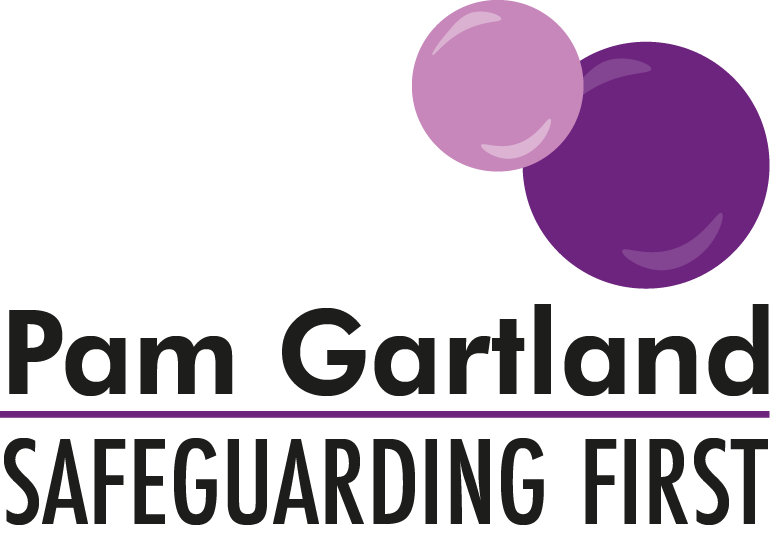 Parental Expectations and Guidance (Primary)In order for our school and staff to support your child in school we need the support from you as parents to allow us to help your child to meet their full potential.  We are offering some clarity for parents around our school expectations and ask you to show your commitment to your child’s education and well-being by working in partnership with us.School culture/ethos and role modellingAt our school our school culture is……… and our ethos is to treat all pupils, staff and parents with fairness and respect.  We ask that as parents you support us in this and that if we have to make any challenges towards pupils or you as parents, it is in the best interests of the children.  In the same way we expect that as parents you promote and role model our culture to your children at home.  This means not acting to the contrary of any actions we take.  For example if your child is given a consequence that you don’t undermine it or challenge our authority directly in front of your child.  If you are unhappy with any decisions that are made we ask that you speak to us directly.  This will ensure that our pupils experience consistency and understand clear boundaries both at school and at home.School rulesAt school we have clear rules with high expectations for all of our children this means that we expect parents to support children in following them.  Unless there are individual circumstances that would warrant an amendment to these rules then we expect all children to adhere to them.  If we adapted these rules to accommodate all individual needs then we would not be consistent which is why we have such clear expectations.  Although at times it might seem easier to adjust or ignore a rule in place, it undermines the school’s expectations of pupils and equally allows your child to have leverage to request to adjust or ignore that rule in the future or within your own rules and boundaries.  Sometimes pupils may then feel that they can test the boundaries and equally ‘play adults’ off against one another.  We would rather always work in partnership with you.  Therefore if you are unclear on any of the reasons why we have such rules in place, please come and speak to us so we can have a joint approach with all of our children.Uniform/BrandingPlease ensure that you are aware of our school’s uniform policy and that it is adhered to.  As soon as one pupil requests an adaptation then other pupils will follow.  At school we have a uniform policy so that all pupils are the same and are not treated differently to anyone else.  It also reduces the issues of peer pressure, reduces distractions and allows all pupils to feel part of our school family and be proud to wear their uniform and promote what our school stands for.  With this in mind we request that parents are mindful of any branding such as shoes, coats, sports kits etc in addition to the uniform.  The impact of choosing expensive brands creates competition between pupils to have ‘the best’, this in turn means some families cannot afford such additions and this widens the issue of peer pressure of which the uniform policy is trying to reduce.  By maintaining this stance we hope to reduce the financial burden to parents and the demanding requests of pupils for the ‘next best thing’ and the increasing expectations from children.  As a school we want to work in partnership with parents to reduce these increasing expectations of pupils.Problem solving and conflictAt our school we are working hard to create independence and resilience with our pupils and that means supporting them in gaining the skill set to be able to deal with their own problems.  Although it can be tempting to try to ‘fix’ something for your child the impact of doing so can be more long lasting on your child’s ability to be able to manage something themselves in the future.  We also ask parents to be mindful that your child can only ever give you their perspective on a situation which can often be much different to what has actually occurred.  Therefore we ask in any situation that you encourage your child in the first instance to try and find a solution to their issue which may be to deal directly with another pupil or adult, or seek out an adult in school for support.  If at any stage you feel you need to speak to school about something then we would of course request that you seek an appointment with your child’s class teacher or the head teacher if you feel it is more serious.  You may feel that speaking to the parent of another child (if it involves one) might be helpful and if you know that parent well and feel you can have a positive conversation then please do, however this can often escalate a situation particularly if the use of social media is involved and the other parent feels challenged or criticised.  Although you may feel angry or upset, the direct actions that you take are what you are role modelling to your child, this can increase their anxiety about a situation or encourage them to deal with it in a negative way if that is how they have seen you deal with it.  Our advice is always to come into school and talk to us about a way forward first.Seeking support from schoolAt our school we have an open door policy where we would always encourage parents to come and speak to us about any matter.  However we also have expectations about this.  Please ring to make an appointment with something that will require more time.  Please do not attend our school and demand that you will be seen immediately by a member of staff.  In a busy school this is not always possible.Please remember you are role modelling your behaviour to your child, if they see you angry, distressed or upset then they may feel this is a strategy to dealing with a problem equally seeing you in that way causes more distress and anxiety for them.Please come into school with your view of solutions.  For example if an incident has occurred between two children OUTSIDE of school for example via social media, we will first ask you how you have already attempted to resolve it and this includes how you have encouraged your child to handle it and how you have dealt with it and how you think the situation can be moved forward.  This is because it is has happened outside of school and also because we have clear expectations of behaviour from our pupils in school which can often be forgotten about outside of school.  Obviously as a school we would support you with any matter and work in partnership but we ask that you do not expect school to be able to resolve every matter without your own actions being taken into consideration.  Our aim is to support you and your children in developing effective strategies to manage difficulties or problems without an over reliance on school.  As a school our main role is to educate your children in a safe environment.Communication At school we have a variety of ways that you can communicate your views with school.  We encourage and seek your feedback always.  Please let us know that the communication is working and of any other ways it could be improved.  At school we always encourage partnership working with parents and welcome your support, your views and improvements.